Teorie:U tenkých čoček můžeme předpokládat, že hlavní a uzlové body splývají a leží v průsečíku optické osy s rovinou středního řezu čočky. K úplnému určení geometrie zobrazení tenkou čočkou tedy stačí udat její ohniskovou vzdálenost. Při všech měřeních předpokládáme zobrazení paraxiálními paprsky.Určení ohniskové vzdálenosti tenké spojky z polohy předmětu a obrazu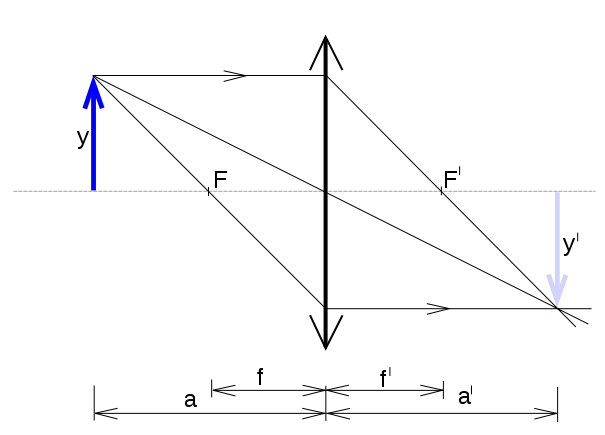 Obrázek 1: Zobrazení tenkou spojkouPro zobrazení tenkou čočkou (Obrázek 1) platí zobrazovací rovnice ve tvaru	(1)kde a, a` jsou po řadě vzdálenosti předmětu a obrazu od středu čočky, f` je obrazová ohnisková vzdálenost. Změříme-li a i a`, můžeme ze vztahu (1) určit hledanou ohniskovou vzdálenost:        (2)Určení ohniskové vzdálenosti tenké spojky z příčného zvětšeníDosazením definičního vztahu pro příčné zvětšení  do zobrazovací rovnice tenké čočky dostaneme pro ohniskovou vzdálenost vztah      (3)Při měřeni použijeme jako předmět průhledné milimetrové měřítko, které měřená čočka zobrazuje na stínítko opatřené rovněž milimetrovou stupnicí. Srovnáním údajů obou měřítek určíme zvětšení.Stanovení ohniskové vzdálenosti tenké spojky Besselovou metodouVýhodou předchozích dvou metod je jejich jednoduchost, nevýhodou především to, že je třeba určovat vzdálenosti od středu čočky, což bývá v praxi zatíženo poměrně velkou chybou, zpravidla tím větší, čím je čočka tlustší.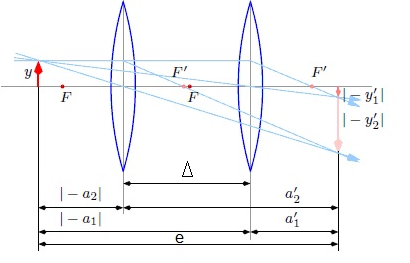 Obrázek 2: Besselova metodaBesselova metoda /viz obr. 2/ tuto nevýhodu odstraňuje. Nejprve zvolíme vzdálenost e předmětu od stínítka tak, aby platilo e > 4f`. Dále hledáme dvě takové polohy spojky /polohy I, II v obr. 2/, které dávají na stínítku ostrý obraz předmětu - jednou zmenšený, podruhé zvětšený. Polohy I, II čočky jsou symetrické vzhledem ke středu vzdálenosti předmětu a stínítka. Podle obrázku platí:Dosazením do (1) dostaneme pro ohniskovou vzdálenost vztah,	  (4)přičemž potřebné údaje e i Δ lze měřit velmi přesně.Úkoly měření:Stanovení ohniskové vzdálenosti tenké spojky z polohy předmětu a obrazuUrčení ohniskové vzdálenosti tenké spojky z příčného zvětšeníStanovení ohniskové vzdálenosti spojky Besselovou metodouUrčení f` dané spojky pomocí dioptrimetru. Diskuse přesnosti metod a, b, c.Slezská univerzita v Opavě – Filozoficko-přírodovědecká fakultaSlezská univerzita v Opavě – Filozoficko-přírodovědecká fakultaSlezská univerzita v Opavě – Filozoficko-přírodovědecká fakultaSlezská univerzita v Opavě – Filozoficko-přírodovědecká fakultaFyzikální praktikum III – Základy optikyFyzikální praktikum III – Základy optikyFyzikální praktikum III – Základy optikyFyzikální praktikum III – Základy optikyJméno:Ročník, obor:Druhý, Vyučující:Mgr. Richard ŠvachaDatum měření:Akademický rok:Název úlohy:Měření ohniskové vzdálenosti čočkyNázev úlohy:Měření ohniskové vzdálenosti čočkySpolupráce:Číslo úlohy:3Název úlohy:Měření ohniskové vzdálenosti čočkyNázev úlohy:Měření ohniskové vzdálenosti čočkyDatum odevzdání: